Publicado en España el 26/04/2024 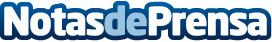 Explorando las tendencias en pintura de interiores con los especialistas: Pintores Madrid CalidadEn el siempre cambiante mundo del diseño de interiores, las tendencias en pintura desempeñan un papel fundamental en la creación de espacios modernos y acogedoresDatos de contacto:PINTORES MADRID CALIDADPINTORES MADRID CALIDAD - Explorando las tendencias en pintura de interiores690 80 48 64Nota de prensa publicada en: https://www.notasdeprensa.es/explorando-las-tendencias-en-pintura-de Categorias: Nacional Interiorismo Madrid Hogar http://www.notasdeprensa.es